5th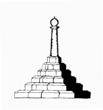 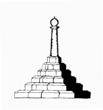 REPTON PARISH COUNCILRepton Village HallAskew GroveRepton DerbyshireDE65 6GRMobile: 07341 907137Email: clerk@repton-pc.gov.ukWeb: www.repton-pc.gov.uk Office Hours: currently closed, contact via email or mobile number27th April 2021To all members, you are summoned to attend the Repton Parish Council Meeting.  To be held on Tuesday 4th May 2021 at 19:30, remote meeting via Zoom Join Zoom Meetinghttps://us02web.zoom.us/j/81529247266?pwd=SXJaUkt5WXk4dXpaaWZ5WVJwNlJSdz09Meeting ID: 815 2924 7266Passcode: 682949One tap mobile+442034815240,,81529247266# United Kingdom+442039017895,,81529247266# United KingdomDial by your location        +44 203 481 5240 United Kingdom        +44 203 901 7895 United Kingdom        +44 208 080 6591 United Kingdom        +44 208 080 6592 United Kingdom        +44 330 088 5830 United Kingdom        +44 131 460 1196 United Kingdom        +44 203 481 5237 United KingdomMeeting ID: 815 2924 7266Find your local number: https://us02web.zoom.us/u/ktBgIZvkfPLEASE NOTE THIS MEETING WILL BE RECORDEDCaroline CrowderClerk to the Council and Responsible Finance OfficerREPTON PARISH COUNCIL MEETING AGENDAElection of ChairmanSigning of Declaration of OfficeElection of Vice ChairmanTo receive apologies for absence To receive declarations of interest on items on the agendaTo grant any dispensations following declaration of interestsTo determine which items if any on the Agenda should be taken with the public excludedApproval of the Minutes of the meeting held on 12th April 2021Public Speaking - A few minutes will be made available.Planning MattersPlanning ApplicationsDMPA/2021/0376: Retrospective application for the retention of a storage shed at 2 Milton Grange, Main Street, Milton, Derby, DE65 6EFDMPA/2021/0536: The demolition of single storey rear extension and the erection of side porch roof and rear 2-storey and single storey extensions at 51 High Street, Repton, Derby, DE65 6GFDMPA/2021/0480: The erection of a single storey rear extension and materials alterations at 33 Askew Grove, Repton, Derbyshire, DE65 6GRDMOT/2021/0645: The felling of trees at Brook House, High Street, Repton, Derby, DE65 6GDPlanning Decisions (all approved unless otherwise stated)DMOT/2021/0052: The pruning of Lime trees covered by South Derbyshire District Council Tree Preservation Order no. 466 at Askew House, Milton Road, Repton, Derby, DE65 6FZDMPA/2021/0199: The erection of extensions and alterations at 26 Monsom Lane, Repton, Derby, DE65 6FXDMPN/2021/0391: Relevant Demolition Consent for the demolition of vacant home for older people and detached garage block at The Dales, Askew Grove, Repton, Derby, DE65 6GSDMPA/2020/0828: The erection of a dwelling on Land to the rear of 24 High Street, Repton, Derby, DE65 6PBDMOT/2021/0338: The felling of sycamore tree at 28 The Pastures, Repton, Derby, DE65 6GGREFUSEDDMPA/2020/0372: The erection of a detached dwelling with detached garage, associated landscaping and the retention of works to improve the existing access (amended scheme to that of withdrawn application DMPA/2019/1262) on 
Land adjacent to 42 Main Street, Repton, Derby, DE65 6EZDMOT/2020/1122: The felling and pruning of trees at 8 Main Street, Repton, Derby, DE65 6EZDMOT/2021/0033: The felling of a fir tree covered by South Derbyshire District Council Tree Preservation Order no. 24 at ST Wystans Vicarage, 24 Willington Road, Repton, Derby, DE65 6FHDMOT/2021/0525: Non-material amendment to permission ref DMPA/2019/1338 seeking minor fenestration and PV array changes and amendment to internal layout around stair area relating to erection of replacement dwelling, the change of use of agricultural land to additional residential garden, installation of drainage treatment plant and ground source heat pump along with associated works at Hilltop Farm, Burton Road, Repton, DE65 6FNCounty, District and Parish Councillors’ ReportsChairman’s ReportRegister of Disclosable Pecuniary InterestsWorking Parties/Committees for 2021/22Clerk’s ReportCommercial Waste Contract increase of 10%Steps at Pinfold LaneEnd of year Finance Report1 pence extra on the signed payment schedule for April 2021 on the Broomhills water bill, corrected in accountsPossible use of Mitre Field for exercise classFlood Protection (Councillors: Sheldon, Brown, Dickson)Elderly Services (Councillors Sheldon, Perks, Lloyd, McArdle)To approve recommendations to Trent & DoveYouth/Playing Fields Facilities (Councillors Steel, Perks, Griffiths)	Repairs and Refurbishment at BroomhillsBroomhills Lane Fields Working Party Report (Councillors McArdle, Brown, Thomas)Village Maintenance and Footpaths (Councillors Dickson, Sheldon, Griffiths, Brown, McArdle)Burial Ground and Allotments (Councillors Rainey, Steel, Thomas, Griffiths, McArdle)Village Heritage and Improvement (Councillors Thomas, Steel, Perks, Dickson)Mercia signBenchesNew council noticeboard at MiltonTelephone Box adoption at MiltonPolice/Safety and Highways (Councillors Griffiths, Dickson, Brown, Thomas, Rainey)20s Plenty for Derbyshire CampaignArboretum/Sledge Wood and Biodiversity (Councillors Brown, Lloyd)Proposed Tree and Wild Flower Planting in Repton	Information Technology (Councillor Griffiths)Youth Recreation Facilities (Councillor Griffiths)FinanceReceipts since last meetingNonePayments already made and for approvalBank balancesAsset RegisterCorrespondence (received since last agenda until 29thApril 2021)DALC: Further Information : Letter of Condolence : The Death of HRH The Duke of Edinburgh; Prince Philip x 3; Death of HRH Prince Phillip - Duke of Edinburgh; April Newsletter; Derbyshire Association of Local Councils Website; Youth Councils - Younger Councillors; Notes from clerk and chair forums 14th April 2021; Excellence Awards - DALC – Nominations; FW: Paid election volunteers needed - deadline 25 AprilDCC: Community News 31 March 2021; Community News – 13 April; Community News - 21 April 2021NALC: Online Events x 12; Chief Executives Bulletin x 4; LCR Magazine; NALC STAR COUNCIL AWARDS 2021Rachel Traverse: EMIP Liaison Meeting at 5pmDistrict Councillor Kerry Haines: Members' briefing: Podback schemePolice: Hate Crime Services; Updated Details; Ask for AniDistrict Councillors Andrew Churchill: Re: Development at 42 Milton Road, Repton - ENF/2021/00039SDDC: Summer Activities 2021 Update; RE: Summer Activities 2021 Update; Commercial Waste ContractCVS: The Latest News from South Derbyshire CVS x 2County Councillor Martyn Ford: ApologiesCouncillor Dickson: TTTV Parish Council meeting 13.4.21Read the latest insights from Came & Company Local Council InsuranceReopening of the Maple Tree CaféNicola Lynes: Invitation to Transforming the Trent Valley Parish Council meeting - Connecting Communities Through ActionDerbyshire Pension Fund - Employer Newsletter 171, April 2021Valuation Office Agency: Request for information non-domestic ratingDate and time of next Parish Council meetingThe Press and Public are invited to attendDatePayment method/cheque numberNameDescriptionVatTotalDetails for bankingPayment from15/05/2021Standing OrderOffice RentRepton Village Hall Company£230.00Information OnlyCurrent Account04/05/2021BACSZoom meetingsZoom (via Clerk)£2.40£14.39Approval SoughtCurrent Account04/05/2021BACSMobile phone top upVesta Payment Solutions (via Clerk)£10.00Approval SoughtCurrent Account04/05/2021BACSSalaryClerk£790.10Information OnlyCurrent Account04/05/2021BACSPension paymentDerbyshire CC - Superannuation Fund£219.69Information OnlyCurrent Account04/05/2021BACSBroomhills CleaningC HawksworthApproval SoughtCurrent Account04/05/2021BACSBenchesBritish Recycled Plastic£354.00£2,124.00Approval SoughtCurrent Account04/05/2021BACSCiLCA TrainingDALC£200.00Approval SoughtCurrent Account04/05/2021BACSMole control - old arboretumHeath Pest Control£28.00£168.00Approval SoughtCurrent AccountTOTAL£384.40£3,756.18